Form 2b - RFP Work Statement – Benefits EnrollmentPROPOSAL INSTRUCTIONS: Fill out this document and upload the document into PartnerGrants.  An Offeror can only apply for one service category per proposal. Offerors may submit multiple proposals for different service categories. Offerors may submit only one Work Statement per proposal. A separate RFP Proposal is required with each Work Statement submitted. All questions are highlighted in green.  Click on the sections below the questions to type in your answers.  Any required attachments are indicated by a  symbol, and drop-down menus are indicated by a  symbol.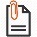 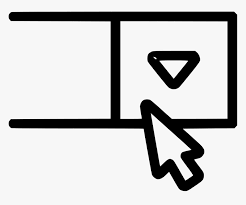 Please note: Only name uploaded documents with letters and numbers. To reduce possible submission and/or review delays, please ensure any attached file from your local drive DOES NOT contain any special characters. Letters and numbers are acceptable.The total word count limit is 10,000 for the entire word document (including proposal questions and your answers).  The word count is indicated below left on your screen or if you go to the top of the screen to Search “word count”. Part III. SCORED SECTIONS - Total Points Available: 75Offerors must answer every question and every part of each question. Any required attachments are indicated by a  symbol, and drop-down menus are indicated by a  symbol.Section 2: Program DesignPROGRAM WORK STATEMENTIn this section, keep answers concise and only describe concrete services and actions. Answer each item fully, making sure to address each part of each question.Program Goals and Objectives: Describe the program type you propose and the purpose of the program, including goals, objectives, and how program success is defined. Program Clients Served: Describe who are the program clients for this proposal. If your program will prioritize a subpopulation of those experiencing homelessness, please identify those criteria for prioritization here. Outreach: Describe the outreach strategies the program will use to reach clients and traditionally hard to reach populations.Program Services and Delivery: Provide a description that addresses the entire scope of the proposed program including:a) an overview of the program strategy/strategies for service delivery.b) a detailed description of program activities, including how services are delivered.c) if submitting on behalf of a collaborative (a subgrantee agreement between another agency or agencies with the Offeror serving as the APH Grantee and primary fiscal agent), a description of the framework and how the activities described in the Scope of Work will be delineated and how accountability will be maintained.Evidence-Based Practices: Briefly describe how the program incorporates evidence-based practices per Exhibit C – Scope of Work.Staff Competencies for Benefits Enrollment: Briefly describe how the Offeror will ensure outreach and enrollment staff competencies in the areas of knowledge, skills, and attitudes which are necessary to assist a diverse population with eligibility determination, document collection, and enrollment in available benefits programs.Service Coordination and Planning with other Agencies: Describe how the program will work alongside other agencies to connect households to mainstream benefits and access services not provided by the Offeror. Section 3: Data-Informed Program Management The ability to collect, track, and report client demographics and program output(s) and outcome(s) is a priority for the City.PERFORMANCE MEASURESPlease provide: A) Output Measure(s) and B) Outcome Measures below.8A. Output Measures: Provide a proposed a 12-month goal for the number of unduplicated clients served by the total program as well as any additional context. The goal should be based on past performance experience, budgeted program costs, and best estimates.  The contract goal for unduplicated clients served should be for the total program including City funding and all other funding sources.Proposals must include the following output:8Ai. Describe how the data will be calculated for the output. 8Aii. Provide an explanation for determining the annual goal. 8Aiii. Describe how demographic and eligibility data will be collected from clients and the method for reporting this data.Additional Outputs: Offerors may propose additional output(s) to highlight the work of the program. Additional outputs are optional.Proposals may include the following output(s):8Aiv. Describe how the data will be calculated for the output(s). Write “N/A” if not applicable.8Av. Provide an explanation for determining the annual goal(s). Write “N/A” if not applicable.8B. Social Services Outcome Measure: Proposals must include the following standard Social Services outcome measure. Please enter a program goal for the numerator, denominator, and percentage:Outcome: Percentage of individuals obtaining or maintaining public benefitsNumerator: Number of individuals obtaining or maintaining public benefitsDenominator: Number of individuals exiting the program8Bi. Describe how the data will be calculated for the outcome measure.8Bii. Provide an explanation for determining the annual goal (numerator, denominator, and percentage). Additional Proposed Outcomes: Provide an outcome measure that will allow the program to evaluate the intention of the services offered and include proposed numeric goals. Below is an example of an outcome measure that may be used, or you may provide your own. Additional proposed outcome(s) is not required.Outcome: Percent of individuals who demonstrate improved life skillsNumerator: Number of individuals demonstrating improved life skill(s)Denominator: Number of individuals participating in the activity8Biv. Describe how the data will be calculated for the outcome measure(s). Write “N/A” if not applicable.8Bv. Provide an explanation for determining the annual goal (numerator, denominator, and percentage). Write “N/A” if not applicable.AUSTIN PUBLIC HEALTH PRIORITIESStrategic Direction 2023The Austin City Council adopted a strategic direction on March 8, 2018, guiding the City of Austin for the next three to five years, through a shared vision:  Together we strive to create a complete community where every Austinite has choices at every stage of life that allows us to experience and contribute to all the following outcomes:  Economic Opportunity and Affordability, Mobility, Safety, Health & Environment, Culture and Lifelong Learning, and a government that Works for All.  All City funding should align with Strategic Direction 2023 (SD23).  More information can be found here:   Strategic Direction 2023.Programs funded under this RFP must support achievement of the Health and Environment and/or Economic Opportunity and Affordability Strategic Outcomes.Explain how the proposed program aligns with at least one of the Strategic Direction 2023 Strategic Outcomes identified above. Please provide evidence-based information as appropriate.Section 4: Cost EffectivenessPROGRAM STAFFING AND TIMEDescribe the overall staffing plan to accomplish activities in the proposed program, including project leadership, reporting responsibilities, and daily program operations. In the box below briefly describe position descriptions, education, licenses, credentials, qualifications, background check requirements and/or certifications required for staff members and/or volunteers that work directly with clients in the proposed program.  If your program will be hiring SOAR specialists, please indicate that.Required Attachments:  Attach Resumes or job/position descriptions of program staff and/or volunteers working with clients. Offerors may attach up to 5 additional pages that include staff resumes and/or job descriptions as supplemental documentation for this question.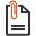   Check here to indicate that staff resumes, or job descriptions are attached to proposal in PartnerGrants (as applicable).What training will be provided for program staff to ensure effective program services?Complete the Program Staffing form below.Instructions:List CITY FUNDED positions FIRST, then list OTHER-FUNDED Staff positions that will be working on the program that you are applying for in this RFP.  If you have several volunteers who are certified to provide key programmatic services, please list them in this table as well.List position titles only (do not include staff names) for all staff – programmatic, administrative, and executive level – who will be partially or totally funded by the requested CITY FUNDING portion of the Budget in this proposal.  Provide the corresponding percentages of Full Time Equivalent (FTE) positions for each position.Click on the + button to add more rows, as needed.Total all full and partial FTE positions at the bottom.Example:   PROGRAM BUDGET AND FUNDING SUMMARYComplete Form 3 - Program Budget and Funding Summary (Excel spreadsheet) and upload completed document into PartnerGrants to complete this question. There are three tabs in the spreadsheet: Budget and Narrative, Funding Summary, and Instructions.Required Attachment:  Attach Form 3 – Program Budget and Funding Summary in Partnergrants Check here to indicate that Form 3 – Program Budget and Funding Summary is attached in PartnergrantsGeneral Form 3 Program Budget and Funding Summary InstructionsForm 3 - Program Budget and Funding Summary is a spreadsheet intended to capture the budget of the proposed program, including City funding as well as program funding from other sources. The Instructions tab contains instructions on how to fill out each section. Any activities or eligible costs for which the offeror does not intend to request funding, or apply funds from other sources, should be left empty.In general, Offerors must:Enter all line-item amounts as whole dollarsApportion your funding request into 12 months of fundingInclude Other Funding for the first program period (12 months) in the BudgetDo not erase or change formulas or functions - only enter information into the orange-colored cellsIf a formula error is discovered, please alert your Solicitation Point of Contact as soon as possible. Excel formulas and functions exist throughout the workbook and across worksheets to limit the necessity of the applicant to enter duplicitous information.Ensure all line item amounts, subtotals, and totals are in WHOLE DOLLARS and are correctFor every budget line containing a requested amount of City of Austin funding, enter a short description or list of items included in that budget line in Column EDo not enter narrative for budget lines that are blank or budgeted amounts from Other Funding.Provide the total amount of City funding requested for the 12-month period.In the text box below include a summary description of the budget justification for the program strategy/strategies.COST EFFECTIVENESSExplain how you have considered efficient allocation of financial and staff resources when determining the budget and staffing plan for the proposed program.Enter below the average cost per client from the Form 3 - Program Budget and Funding Summary spreadsheet (cell B7 on the Cost per Client tab).  Describe in the text box below why the cost per client is appropriate for the level of services being provided.Type of OutputOutput Wording12-month Goal #Oct 1, 2022 – Sept 30, 2023Required OutputTotal Number of Unduplicated Clients Served per 12-month periodType of OutputOutput Wording12-month Goal #Oct 1, 2022 – Sept 30, 2023Number of full-time dedicated SOAR specialists working on the programOptional Supplemental Output 2  Required Outcome: 12-month GoalNumerator: Number of individuals obtaining or maintaining public benefitsDenominator: Number of individuals in programOutcome: Percent of individuals obtaining or maintaining public benefitsProposed Outcome Text12-month Goal Oct 1, 2022 – Sept 30, 2023Funding SourceTitleFTEAPH Social ServicesProgram Director   0.20APH Social Services Executive Director   0.05   Travis County HHSDCase Managers   2.00NAVolunteers   8.00 Total FTEs10.25Funding SourceList Program Staff by Title (City-funded positions first, then Other Funded positions)Program Staff FTE AmountTOTAL FTEs =   